      БОЙОРОҠ	                                                                    распоряжение«19»апрель 2021 й                                        №     22                                 «19» апреля   2021г.О введении особого противопожарного                         режима натерриториисельского поселения Кандринский сельсовет  муниципальногорайона Туймазинский район Республики                                                                                                  Башкортостан        В соответствии с Федеральными законами от 21 декабря 1994 г. № 69-ФЗ «О пожарной безопасности», от 6 октября 2003 года № 131-ФЗ «Об общих принципах организации местного самоуправления в Российской Федерации», во исполнение распоряжения № 290 от 15 апреля 2021 года Администрации муниципального района Туймазинский район Республики Башкортостан:Ввести в границах территории сельского поселения Кандринский сельсовет муниципального района Туймазинский район Республики Башкортостан особый противопожарный режим с 19 апреля 2021 года до 11 мая 2021 года.Запретить разведение костров на всей территории сельского поселения Кандринский сельсовет.Рекомендовать руководителям организаций и предприятий организовать дежурство приспособленной для пожаротушения техники (водовозы, трактора, экскаваторы).Активизировать работу профилактических групп по профилактике пожарной безопасности с неблагополучными семьями. Периодически вести публикацию статей о соблюдении пожарной безопасности  на сайте администрации сельского поселения Кандринский сельсовет.Контроль за исполнением данного распоряжения оставляю за собой.Глава сельского поселенияКандринский      сельсоветмуниципального    районаТуймазинский    район РБ                                            Р.Р. РафиковБашҠортостан Республикаһының Туймазы  районы муниципаль районының Ҡандраауыл советы ауыл биләмәһе башлығы452765, Ҡандраауылы,  Ленин урамы, 16Тел. 8(34782) 4-74-52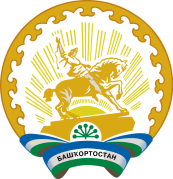 Глава сельского поселения Кандринский сельсоветмуниципального района Туймазинский район Республики Башкортостан452765, село Кандры, ул.Ленина, 16Тел. 8(34782) 4-74-52 